Master Thesis / PhD. ThesisSUMMARYISOLATION AND VIRULENCE OF ENTOMOPATHOGENIC FUNGI AGAINST THEGREAT SPRUCE BARK BEETLE, DENDROCTONUS MICANS (KUGELANN)(COLEOPTERA: SCOLYTIDAE)Adı SOYADIKaradeniz Technical University The Graduate School of Natural and Applied Sciences Biology Graduate ProgramSupervisor: Assoc. Prof. Adı SOYADI2020, 150 Pages, 15 Pages AppendixTwelve fungal strains including Lecanicillium muscarium (Petch.) Zare and Gams, Isaria farinosa (Holmsk.) Fr., Fusarium sp., Beauveria bassiana Sensu Lato and Beauveria sp. were isolated from larvae and adults of D. micans. In addition, virulence of these isolates against this pest was determined. Conidia suspensions of 1106 conidia mL-1 were applied to larvae and adults. The highest mortality and mycosis for larvae were obtained from isolate ARSEF 9271 (Beauveria bassiana) with 90% mortality and mycosis within 10 days. ARSEF 9271 also produced 93% mortality and mycosis in adults. On the other hand, the highest mortality and mycosis for adults were obtained with isolate ARSEF 9272 (Beauveria sp.), with 100% mortality and 80% mycosis within 10 days. These results indicate that isolates ARSEF 9271 and ARSEF 9272 seem to be the most promising potential fungal biocontrol agents against D. micans. 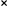 Key Words: Dendroctonus micans, Entomopathogenic fungi, Beauveria sp; Microbial control 